¡Un saludo para todas!programación de actividades semana 20Física:15 septiembre- Dinámica y las leyes de newton16 septiembre- Dinámica y las leyes de newtonMatemáticas:17 septiembre- Geometría analítica.18 septiembre- Geometría analítica.Recuerden subir los compromisos pendientes al classroom.

COLEGIO EMILIA RIQUELME   Actividades virtuales COLEGIO EMILIA RIQUELME   Actividades virtuales COLEGIO EMILIA RIQUELME   Actividades virtuales COLEGIO EMILIA RIQUELME   Actividades virtuales 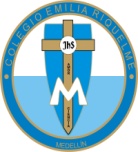 Fecha:14 de septiembreAsignatura:   Matemáticas y físicaGrado:10°Docente: Daniel Castaño AgudeloDocente: Daniel Castaño Agudelo